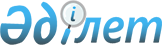 Іле аудандық мәслихатының 2020 жылғы 25 желтоқсандағы № 69-270 "Іле ауданының 2021-2023 жылдарға арналған бюджеті туралы" шешіміне өзгерістер енгізу туралыАлматы облысы Іле аудандық мәслихатының 2021 жылғы 6 мамырдағы № 6-25 шешімі. Алматы облысы Әділет департаментінде 2021 жылы 18 мамырда № 5958 болып тіркелді
      2008 жылғы 4 желтоқсандағы Қазақстан Республикасының Бюджет кодексінің 104-бабының 5-тармағына және 106-бабының 4-тармағына, "Қазақстан Республикасындағы жергілікті мемлекеттік басқару және өзін-өзі басқару туралы" 2001 жылғы 23 қаңтардағы Қазақстан Республикасы Заңының 6-бабының 1-тармағының 1) тармақшасына сәйкес, Іле аудандық мәслихаты ШЕШІМ ҚАБЫЛДАДЫ:
      1. Іле аудандық мәслихатының "Іле ауданының 2021-2023 жылдарға арналған бюджеті туралы" 2020 жылғы 25 желтоқсандағы № 69-270 (Нормативтік құқықтық актілерді мемлекеттік тіркеу тізілімінде № 5848 тіркелген, 2021 жылдың 12 қаңтарында Қазақстан Республикасы нормативтік құқықтық актілерінің эталондық бақылау банкінде жарияланған) шешіміне келесі өзгерістер енгізілсін:
      көрсетілген шешімнің 1-тармағы жаңа редакцияда баяндалсын:
       "1. 2021-2023 жылдарға арналған аудандық бюджеті тиісінше осы шешімнің 1, 2 және 3-қосымшаларына сәйкес, оның ішінде 2021 жылға келесі көлемдерде бекітілсін:
      1) кiрiстер 191 143 820 мың теңге, оның iшiнде:
      салықтық түсiмдер 185 792 816 мың теңге;
      салықтық емес түсiмдер 23 038 мың теңге;
      негiзгi капиталды сатудан түсетiн түсiмдер 588 408 мың теңге;
      трансферттер түсiмі 4 739 558 мың теңге;
      2) шығындар 191 914 584 мың теңге;
      3) таза бюджеттiк кредиттеу 103 644 мың теңге, оның ішінде:
      бюджеттік кредиттер 163 143 мың теңге; 
      бюджеттік кредиттерді өтеу 59 499 мың теңге;
      4) қаржы активтерiмен операциялар бойынша сальдо 0 теңге, оның ішінде:
      қаржылық активтерді сатып алу 0 теңге;
      мемлекеттің қаржы активтерін сатудан түсетін түсімдер 0 теңге;
      5) бюджет тапшылығы (профициті) (-) 874 408 мың теңге; 
      6) бюджет тапшылығын қаржыландыру (профицитін пайдалану) 874 408 мың теңге, оның ішінде:
      қарыздар түсімі 413 143 мың теңге;
      қарыздарды өтеу 189 204 мың теңге;
      бюджет қаражатының пайдаланылатын қалдықтары 650 469 мың теңге.".
      2. Көрсетілген шешімнің 1-қосымшасы осы шешімнің қосымшасына сәйкес жаңа редакцияда баяндалсын. 
      3. Осы шешімнің орындалуын бақылау Іле аудандық мәслихатының "Бюджет, әлеуметтік-экономикалық даму, көлік, құрылыс, байланыс, өнеркәсіп, ауыл шаруашылығы, жер қатынастары және кәсіпкерлік мәселелері жөніндегі" тұрақты комиссиясына жүктелсін.
      4. Осы шешiм 2021 жылдың 1 қаңтарынан бастап қолданысқа енгiзiледі. 2021 жылға арналған аудандық бюджет
					© 2012. Қазақстан Республикасы Әділет министрлігінің «Қазақстан Республикасының Заңнама және құқықтық ақпарат институты» ШЖҚ РМК
				
      Іле аудандық мәслихатының сессия төрағасы

С. Давлетов

      Іле аудандық мәслихатының хатшысы

Р. Абилова
Іле аудандық мәслихаты 2021 жылғы 6 мамырдағы № 6-25 шешіміне қосымшаІле аудандық мәслихатының 2020 жылғы 25 желтоқсандағы № 69-270 шешіміне 1-қосымша
Санаты
Санаты
Санаты
Санаты
Санаты
Сомасы (мың теңге)
Сыныбы
Сыныбы
Сыныбы
Сыныбы
Сомасы (мың теңге)
Ішкі сыныбы
Ішкі сыныбы
Ішкі сыныбы
Сомасы (мың теңге)
Атауы
Сомасы (мың теңге)
І. Кірістер
191 143 820
1
Салықтық түсімдер
185 792 816 
01
Табыс салығы 
5 400 000
1
Корпоративтік табыс салығы
 5 400 000
04
Меншiкке салынатын салықтар
2 900 615
1
Мүлiкке салынатын салықтар 
2 900 000
5
Бірыңғай жер салығы 
615
05
Тауарларға, жұмыстарға және қызметтерге салынатын iшкi салықтар 
177 427 201
2
Акциздер 
177 339 601
3
Табиғи және басқа да ресурстарды пайдаланғаны үшiн түсетiн түсiмдер
8 500
4
Кәсiпкерлiк және кәсiби қызметтi жүргiзгенi үшiн алынатын алымдар
79 100
08
Заңдық маңызы бар әрекеттерді жасағаны және (немесе) оған уәкілеттігі бар мемлекеттік органдар немесе лауазымды адамдар құжаттар бергені үшін алынатын міндетті төлемдер
65 000
1
Мемлекеттік баж
65 000
2
Салықтық емес түсiмдер
23 038
01
Мемлекеттік меншіктен түсетін кірістер
4 038
5
Мемлекет меншігіндегі мүлікті жалға беруден түсетін кірістер
4 000
7
Мемлекеттік бюджеттен берілген кредиттер бойынша сыйақылар
38
06
Басқа да салықтық емес түсiмдер 
19 000
1
Басқа да салықтық емес түсiмдер 
19 000
3
Негізгі капиталды сатудан түсетін түсімдер
588 408
01
Мемлекеттік мекемелерге бекітілген мемлекеттік мүлікті сату
368 408 
1
Мемлекеттік мекемелерге бекітілген мемлекеттік мүлікті сату
368 408
03
Жердi және материалдық емес активтердi сату
220 000
1
Жерді сату
220 000
4
Трансферттердің түсімдері
4 739 558
01
Төмен тұрған мемлекеттiк басқару органдарынан трансферттер 
789 918
3
Аудандық маңызы бар қалалардың, ауылдардың, кенттердің, аулдық округтардың бюджеттерінен трансферттер
789 918
02
Мемлекеттiк басқарудың жоғары тұрған органдарынан түсетiн трансферттер
3 949 640
2
Облыстық бюджеттен түсетiн трансферттер
3 949 640
Функционалдық топ
Функционалдық топ
Функционалдық топ
Функционалдық топ
Функционалдық топ
Функционалдық топ
Сомасы (мың теңге)
Кіші функция
Кіші функция
Кіші функция
Кіші функция
Кіші функция
Сомасы (мың теңге)
Бюджеттік бағдарламалардың әкімшісі
Бюджеттік бағдарламалардың әкімшісі
Бюджеттік бағдарламалардың әкімшісі
Бюджеттік бағдарламалардың әкімшісі
Сомасы (мың теңге)
Бағдарлама
Бағдарлама
Бағдарлама
Сомасы (мың теңге)
Атауы
Сомасы (мың теңге)
ІІ. Шығыстар
191 914 584
1
 Жалпы сипаттағы мемлекеттiк қызметтер 
495 527
1
Мемлекеттiк басқарудың жалпы функцияларын орындайтын өкiлдi, атқарушы және басқа органдар
426 584
112
Аудан (облыстық маңызы бар қала) мәслихатының аппараты
25 581
001
Аудан (облыстық маңызы бар қала) мәслихатының қызметін қамтамасыз ету жөніндегі қызметтер
24 121
003
Мемлекеттік органның күрделі шығыстары
1 460
122
Аудан (облыстық маңызы бар қала) әкімінің аппараты
401 003
001
Аудан (облыстық маңызы бар қала) әкімінің қызметін қамтамасыз ету жөніндегі қызметтер
187 512
003
Мемлекеттік органның күрделі шығыстары
9 272
113
Төменгі тұрған бюджеттерге берілетін нысаналы ағымдағы трансферттер
204 219
2
Қаржылық қызмет
25 866
452
Ауданның (облыстық маңызы бар қаланың) қаржы бөлімі
25 866
001
 Ауданның (облыстық маңызы бар қаланың) бюджетін орындау және коммуналдық меншігін басқару саласындағы мемлекеттік саясатты іске асыру жөніндегі қызметтер 
19 125
003
Салық салу мақсатында мүлікті бағалауды жүргізу
3 013
010
Жекешелендіру, коммуналдық меншікті басқару, жекешелендіруден кейінгі қызмет және осыған байланысты дауларды реттеу
3 108
018
Мемлекеттік органның күрделі шығыстары
620
5
Жоспарлау және статистикалық қызмет
32 597
453
Ауданның (облыстық маңызы бар қаланың) экономика және бюджеттік жоспарлау бөлімі
32 597
001
Экономикалық саясатты, мемлекеттік жоспарлау жүйесін қалыптастыру және дамыту саласындағы мемлекеттік саясатты іске асыру жөніндегі қызметтер
31 597
004
Мемлекеттік органның күрделі шығыстары
1 000
9
Жалпы сипаттағы өзге де мемлекеттiк қызметтер
10 480
467
Ауданның (облыстық маңызы бар қаланың) құрылыс бөлімі
10 480
040
Мемлекеттік органдардың объектілерін дамыту
10 480
2
Қорғаныс
24 852
1
Әскери мұқтаждар
19 030
122
Аудан (облыстық маңызы бар қала) әкімінің аппараты
19 030
005
Жалпыға бірдей әскери міндетті атқару шеңберіндегі іс-шаралар
19 030
2
Төтенше жағдайлар жөнiндегi жұмыстарды ұйымдастыру
5 822
122
Аудан (облыстық маңызы бар қала) әкімінің аппараты
5 822
007
Аудандық (қалалық) ауқымдағы дала өрттерінің, сондай-ақ мемлекеттік өртке қарсы қызмет органдары құрылмаған елдi мекендерде өрттердің алдын алу және оларды сөндіру жөніндегі іс-шаралар
5 822
3
Қоғамдық тәртіп, қауіпсіздік, құқықтық, сот, қылмыстық-атқару қызметі
31 434
9
Қоғамдық тәртіп және қауіпсіздік саласындағы басқа да қызметтер
31 434
485
Ауданның (облыстық маңызы бар қаланың) жолаушылар көлігі және автомобиль жолдары бөлімі
31 434
021
Елдi мекендерде жол қозғалысы қауiпсiздiгін қамтамасыз ету
31 434
6
Әлеуметтiк көмек және әлеуметтiк қамсыздандыру
3 499 818
1
Әлеуметтiк қамсыздандыру
1 718 125
451
Ауданның (облыстық маңызы бар қаланың) жұмыспен қамту және әлеуметтік бағдарламалар бөлімі
1 718 125
005
 Мемлекеттік атаулы әлеуметтік көмек 
1 718 125
2
Әлеуметтiк көмек
1 636 920
451
Ауданның (облыстық маңызы бар қаланың) жұмыспен қамту және әлеуметтік бағдарламалар бөлімі
1 636 920 
002
Жұмыспен қамту бағдарламасы
828 873
004
Ауылдық жерлерде тұратын денсаулық сақтау, білім беру, әлеуметтік қамтамасыз ету, мәдениет, спорт және ветеринар мамандарына отын сатып алуға Қазақстан Республикасының заңнамасына сәйкес әлеуметтік көмек көрсету
65 632
006
Тұрғын үйге көмек көрсету
10 866
007
Жергілікті өкілетті органдардың шешімі бойынша мұқтаж азаматтардың жекелеген топтарына әлеуметтік көмек
171 762
010
Үйден тәрбиеленіп оқытылатын мүгедек балаларды материалдық қамтамасыз ету
12 671
014
Мұқтаж азаматтарға үйде әлеуметтiк көмек көрсету
144 708
017
Оңалтудың жеке бағдарламасына сәйкес мұқтаж мүгедектердi мiндеттi гигиеналық құралдармен қамтамасыз ету, қозғалуға қиындығы бар бірінші топтағы мүгедектерге жеке көмекшінің және есту бойынша мүгедектерге қолмен көрсететiн тіл маманының қызметтерін ұсыну
337 361
023
Жұмыспен қамту орталықтарының қызметін қамтамасыз ету
65 047
9
Әлеуметтiк көмек және әлеуметтiк қамтамасыз ету салаларындағы өзге де қызметтер
144 773
451
Ауданның (облыстық маңызы бар қаланың) жұмыспен қамту және әлеуметтік бағдарламалар бөлімі
99 523
001
 Жергілікті деңгейде халық үшін әлеуметтік бағдарламаларды жұмыспен қамтуды қамтамасыз етуді іске асыру саласындағы мемлекеттік саясатты іске асыру жөніндегі қызметтер 
49 091
011
Жәрдемақыларды және басқа да әлеуметтік төлемдерді есептеу, төлеу мен жеткізу бойынша қызметтерге ақы төлеу
29 691
021
Мемлекеттік органның күрделі шығыстары
2 300
050
Қазақстан Республикасында мүгедектердің құқықтарын қамтамасыз етуге және өмір сүру сапасын жақсарту
8 441
067
Ведомстволық бағыныстағы мемлекеттік мекемелерінің және ұйымдарының күрделі шығыстары
10 000
487
Ауданның (облыстық маңызы бар қаланың) тұрғын үй-коммуналдық шаруашылық және тұрғын үй инспекциясы бөлімі
45 250
094
Әлеуметтік көмек ретінде тұрғын үй сертификаттарын беру
45 000
097
Сенім білдірілген агенттің тұрғын үй сертификаттарын беру бойынша (бюджеттік кредит түріндегі әлеуметтік қолдау) қызметтеріне ақы төлеу
250
7
Тұрғын үй-коммуналдық шаруашылық
2 214 040
1
Тұрғын үй шаруашылығы
1 235 717
463
Ауданның (облыстық маңызы бар қаланың) жер қатынастары бөлімі
602 225
016
Мемлекет мұқтажы үшін жер учаскелерін алу
602 225
467
Ауданның (облыстық маңызы бар қаланың) құрылыс бөлімі
463 534
003
Коммуналдық тұрғын үй қорының тұрғын үйін жобалау және (немесе) салу, реконструкциялау
383 799
004
Инженерлік-коммуникациялық инфрақұрылымды жобалау, дамыту және (немесе) жайластыру
79 735
487
Ауданның (облыстық маңызы бар қаланың) тұрғын үй-коммуналдық шаруашылық және тұрғын үй инспекциясы бөлімі 
169 958
001
Тұрғын үй-коммуналдық шаруашылық және тұрғын үй қоры саласында жергілікті деңгейде мемлекеттік саясатты іске асыру бойынша қызметтер 
29 486
032
Ведомстволық бағыныстағы мемлекеттік мекемелерінің және ұйымдарының күрделі шығыстары
140 472
2
Коммуналдық шаруашылық 
639 392
487
Ауданның (облыстық маңызы бар қаланың) тұрғын үй-коммуналдық шаруашылық және тұрғын үй инспекциясы бөлімі
639 392
027
Ауданның (облыстық маңызы бар қаланың) коммуналдық меншігіндегі газдандыру желілерін пайдалануды ұйымдастыру
7 688
058
Ауылдық елді мекендердегі сумен жабдықтау және су бұру жүйелерін дамыту
631 704
3
Елді-мекендерді көркейту
338 931
487
Ауданның (облыстық маңызы бар қаланың) тұрғын үй-коммуналдық шаруашылық және тұрғын үй инспекциясы бөлімі
338 931
030
Елді мекендерді абаттандыру және көгалдандыру
335 481
031
Жерлеу орындарын ұстау және туыстары жоқ адамдарды жерлеу
3 450 
8
Мәдениет, спорт, туризм және ақпараттық кеңістiк
434 626
1
Мәдениет саласындағы қызмет
265 843
455
Ауданның (облыстық маңызы бар қаланың) мәдениет және тілдерді дамыту бөлімі
124 613
003
Мәдени-демалыс жұмысын қолдау
124 613
467
Ауданның (облыстық маңызы бар қаланың) құрылыс бөлімі
141 230
011
Мәдениет объектілерін дамыту
141 230
2
Спорт
17 963
465
Ауданның (облыстық маңызы бар қаланың) дене шынықтыру және спорт бөлімі
17 963
001
Жергілікті деңгейде дене шынықтыру және спорт саласындағы мемлекеттік саясатты іске асыру жөніндегі қызметтер
7 050 
004
Мемлекеттік органның күрделі шығыстары
300
006
Аудандық (облыстық маңызы бар қалалық) деңгейде спорттық жарыстар өткiзу
751
007
Әртүрлi спорт түрлерi бойынша аудан (облыстық маңызы бар қала) құрама командаларының мүшелерiн дайындау және олардың облыстық спорт жарыстарына қатысуы
9 862
3
Ақпараттық кеңiстiк
118 949 
455
Ауданның (облыстық маңызы бар қаланың) мәдениет және тілдерді дамыту бөлімі
90 348
006
Аудандық (қалалық) кiтапханалардың жұмыс iстеуi
89 266
007
Мемлекеттiк тiлдi және Қазақстан халқының басқа да тiлдерін дамыту
1 082
456
Ауданның (облыстық маңызы бар қаланың) ішкі саясат бөлімі
28 601
002
Мемлекеттік ақпараттық саясат жүргізу жөніндегі қызметтер
28 601
9
Мәдениет, спорт, туризм және ақпараттық кеңiстiктi ұйымдастыру жөнiндегi өзге де қызметтер
31 871
455
Ауданның (облыстық маңызы бар қаланың) мәдениет және тілдерді дамыту бөлімі
11 129
001
Жергілікті деңгейде тілдерді және мәдениетті дамыту саласындағы мемлекеттік саясатты іске асыру жөніндегі қызметтер
11 049 
010
Мемлекеттік органның күрделі шығыстары
80
456
Ауданның (облыстық маңызы бар қаланың) ішкі саясат бөлімі
20 742
001
Жергілікті деңгейде ақпарат, мемлекеттілікті нығайту және азаматтардың әлеуметтік сенімділігін қалыптастыру саласында мемлекеттік саясатты іске асыру жөніндегі қызметтер
20 664
006
Мемлекеттік органның күрделі шығыстары
78
9
Отын-энергетика кешенi және жер қойнауын пайдалану
153 134
1
Отын және энергетика
153 134
487
Ауданның (облыстық маңызы бар қаланың) тұрғын үй-коммуналдық шаруашылық және тұрғын үй инспекциясы бөлімі
153 134
009
Жылу-энергетикалық жүйені дамыту
153 134
10
Ауыл, су, орман, балық шаруашылығы, ерекше қорғалатын табиғи аумақтар, қоршаған ортаны және жануарлар дүниесін қорғау, жер қатынастары
95 626
1
Ауыл шаруашылығы
29 332
462
Ауданның (облыстық маңызы бар қаланың) ауыл шаруашылығы бөлімі
29 332
001
Жергілікте деңгейде ауыл шаруашылығы саласындағы мемлекеттік саясатты іске асыру жөніндегі қызметтер
28 582
006
Мемлекеттік органның күрделі шығыстары
750
6
Жер қатынастары
21 194
463
Ауданның (облыстық маңызы бар қаланың) жер қатынастары бөлімі
21 194
001
Аудан (облыстық маңызы бар қала) аумағында жер қатынастарын реттеу саласындағы мемлекеттік саясатты іске асыру жөніндегі қызметтер
20 894
007
Мемлекеттік органның күрделі шығыстары
300
9
Ауыл, су, орман, балық шаруашылығы, қоршаған ортаны қорғау және жер қатынастары саласындағы басқа да қызметтер
45 100
453
Ауданның (облыстық маңызы бар қаланың) экономика және бюджеттік жоспарлау бөлімі
45 100
099
Мамандарға әлеуметтік қолдау көрсету жөніндегі шараларды іске асыру
45 100
11
Өнеркәсіп, сәулет, қала құрылысы және құрылыс қызметі
42 319
2
Сәулет, қала құрылысы және құрылыс қызметі
42 319
467
Ауданның (облыстық маңызы бар қаланың) құрылыс бөлімі
17 015
001
Жергілікті деңгейде құрылыс саласындағы мемлекеттік саясатты іске асыру жөніндегі қызметтер
16 615
017
Мемлекеттік органның күрделі шығыстары
400
468
Ауданның (облыстық маңызы бар қаланың) сәулет және қала құрылысы бөлімі
25 304
001
Жергілікті деңгейде сәулет және қала құрылысы саласындағы мемлекеттік саясатты іске асыру жөніндегі қызметтер
20 304
003
Аудан аумағында қала құрылысын дамыту схемаларын және елді мекендердің бас жоспарларын әзірлеу
5 000
12
Көлiк және коммуникация
685 007
1
Автомобиль көлiгi
586 400
485
Ауданның (облыстық маңызы бар қаланың) жолаушылар көлігі және автомобиль жолдары бөлімі
586 400
023
Автомобиль жолдарының жұмыс істеуін қамтамасыз ету
225 599
045
Аудандық маңызы бар автомобиль жолдарын және елді-мекендердің көшелерін күрделі және орташа жөндеу
360 801
9
Көлiк және коммуникациялар саласындағы өзге де қызметтер 
98 607
485
Ауданның (облыстық маңызы бар қаланың) жолаушылар көлігі және автомобиль жолдары бөлімі
98 607
001
Жергілікті деңгейде жолаушылар көлігі және автомобиль жолдары саласындағы мемлекеттік саясатты іске асыру жөніндегі қызметтер
10 507
003
Мемлекеттік органның күрделі шығыстары
300
024
Кентiшiлiк (қалаiшiлiк), қала маңындағы ауданiшiлiк қоғамдық жолаушылар тасымалдарын ұйымдастыру
87 800
13
Басқалар
106 072
3
Кәсiпкерлiк қызметтi қолдау және бәсекелестікті қорғау
12 166
469
Ауданның (облыстық маңызы бар қаланың) кәсіпкерлік бөлімі
12 166
001
Жергілікті деңгейде кәсіпкерлікті дамыту саласындағы мемлекеттік саясатты іске асыру жөніндегі қызметтер
11 866
004
Мемлекеттік органның күрделі шығыстары
300
9
Басқалар
93 906
452
Ауданның (облыстық маңызы бар қаланың) қаржы бөлімі
93 906
012
 Ауданның (облыстық маңызы бар қаланың) жергілікті атқарушы органының резерві 
93 906
14
Борышқа қызмет көрсету
437 937
1
Борышқа қызмет көрсету
437 937
452
Ауданның (облыстық маңызы бар қаланың) қаржы бөлімі
437 937
013
Жергілікті атқарушы органдардың облыстық бюджеттен қарыздар бойынша сыйақылар мен өзге де төлемдерді төлеу бойынша борышына қызмет көрсету
437 937
15
Трансферттер
183 694 192
1
Трансферттер
183 694 192
452
Ауданның (облыстық маңызы бар қаланың) қаржы бөлімі
183 694 192
006
Нысаналы пайдаланылмаған (толық пайдаланылмаған) трансферттерді қайтару
11 665
007
Бюджеттік алып коюлар
138 418 759 
024
Заңнаманы өзгертуге байланысты жоғары тұрған бюджеттің шығындарын өтеуге
45 210 368
038
Субвенциялар
53 400
ІІІ. Таза бюджеттік кредиттеу
103 644
Бюджеттік кредиттер
163 143
6
Әлеуметтiк көмек және әлеуметтiк қамсыздандыру
10 000
9
Әлеуметтiк көмек және әлеуметтiк қамтамасыз ету салаларындағы өзге де қызметтер
10 000
487
Ауданның (облыстық маңызы бар қаланың) тұрғын үй-коммуналдық шаруашылық және тұрғын үй инспекциясы бөлімі 
10 000
095
Әлеуметтiк көмек және әлеуметтiк қамсыздандыру
10 000
10
Ауыл, су, орман, балық шаруашылығы, ерекше қорғалатын табиғи аумақтар, қоршаған ортаны және жануарлар дүниесін қорғау, жер қатынастары
153 143
9
Ауыл, су, орман, балық шаруашылығы, қоршаған ортаны қорғау және жер қатынастары саласындағы басқа да қызметтер
153 143
453
Ауданның (облыстық маңызы бар қаланың) экономика және бюджеттік жоспарлау бөлімі
153 143
006
Мамандарды әлеуметтік қолдау шараларын іске асыру үшін бюджеттік кредиттер
153 143
Санаты
Санаты
Санаты
Санаты
Санаты
Сомасы (мың теңге)
Сыныбы
Сыныбы
Сыныбы
Сыныбы
Сомасы (мың теңге)
Ішкі сыныбы
Ішкі сыныбы
Ішкі сыныбы
Сомасы (мың теңге)
Атауы
Сомасы (мың теңге)
5
Бюджеттік кредиттерді өтеу
59 499
01
Бюджеттік кредиттерді өтеу
59 499
1
Мемлекеттік бюджеттен берілген бюджеттік кредиттерді өтеу
59 499
Функционалдық топ 
Функционалдық топ 
Функционалдық топ 
Функционалдық топ 
Функционалдық топ 
Сомасы (мың теңге) 
Кіші функция
Кіші функция
Кіші функция
Кіші функция
Сомасы (мың теңге) 
Бағдарлама әкімшісі
Бағдарлама әкімшісі
Бағдарлама әкімшісі
Сомасы (мың теңге) 
Бағдарлама
Бағдарлама
Сомасы (мың теңге) 
Атауы
Сомасы (мың теңге) 
IV. Қаржы активтерiмен жасалатын операциялар бойынша сальдо
0
Қаржылық активтерді сатып алу
0
Санаты
Санаты
Санаты
Санаты
Санаты
Сомасы (мың теңге)
Сыныбы
Сыныбы
Сыныбы
Сыныбы
Сомасы (мың теңге)
Ішкі сыныбы
Ішкі сыныбы
Ішкі сыныбы
Сомасы (мың теңге)
Атауы
Сомасы (мың теңге)
6
Мемлекеттің қаржы активтерін сатудан түсетін түсімдер
0
01
Мемлекеттің қаржы активтерін сатудан түсетін түсімдер
0
1
Қаржы активтерін ел ішінде сатудан түсетін түсімдер
0
Санаты
Санаты
Санаты
Санаты
Санаты
Сомасы (мың теңге)
Сыныбы
Сыныбы
Сыныбы
Сыныбы
Сомасы (мың теңге)
Ішкі сыныбы
Ішкі сыныбы
Ішкі сыныбы
Сомасы (мың теңге)
Атауы
Сомасы (мың теңге)
V. Бюджет тапшылығы (профициті) 
-874 408
VI. Бюджет тапшылығын қаржыландыру (профицитін пайдалану)
874 408
7
Қарыздар түсімдері
413 143
01
Мемлекеттік ішкі қарыздар 
413 143
2
Қарыз алу келісім-шарттары
413 143
8
Бюджет қаражатының пайдаланылатын қалдықтары
650 469
01
Бюджет қаражаты қалдықтары
650 469
1
Бюджет қаражатының бос қалдықтары
650 469
Функционалдық топ
Функционалдық топ
Функционалдық топ
Функционалдық топ
Функционалдық топ
Функционалдық топ
Сомасы (мың теңге)
Кіші функция
Кіші функция
Кіші функция
Кіші функция
Кіші функция
Сомасы (мың теңге)
Бюджеттік бағдарламалардың әкімшісі
Бюджеттік бағдарламалардың әкімшісі
Бюджеттік бағдарламалардың әкімшісі
Бюджеттік бағдарламалардың әкімшісі
Сомасы (мың теңге)
Бағдарлама
Бағдарлама
Бағдарлама
Сомасы (мың теңге)
Атауы
Сомасы (мың теңге)
16
Қарыздарды өтеу
189 204
1
Қарыздарды өтеу
189 204
452
Ауданның (облыстық маңызы бар қаланың) қаржы бөлімі
189 204
008
008
Жергілікті атқарушы органның жоғары тұрған бюджет алдындағы борышын өтеу
176 639
021
021
Жергілікті бюджеттен бөлінген пайдаланылмаған бюджеттік кредиттерді қайтару
12 565